Ptolemaiosten ja roomalaisajan Egyptin poliittinen historia Kun Makedonian kuningas Aleksanteri Suuri hyökkäsi Kreikasta Persian valtakunnan ydinalueille, persialaisten  valta Egyptissä päättyi. Makedonialaiset joukot marssivat Memfisiin vuonna 332 eKr. Aleksanteri perusti uudeksi pääkaupungiksi Aleksandrian egyptiläisen sataman sijaan liikenteen kannalta erinomaiselle paikalle Niilin länsihaaran varteen. Hän marssi Marsa Matrukhin kautta Siwan keitaalle, missä hän vahvistutti valtansa Amunin temppelin oraakkelilla. 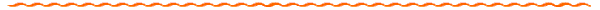 Aleksanteri loi myös pohjan hänen seuraajiensa jatkamalle sisäpolitiikalle  järjestämällä Memfiissä egyptiläisen  riitin mukaiset  kruunajaiset, tunnustamalla egyptiläisten oraakkelin aseman ja ottamalla asevoimiinsa viimeisen egyptiläisen hallitsijasuvun  jäseniä. Aleksanterista tuli Egyptin farao ja Kreikan kuningas, joka hallitsi valtiollisissa juhlissa yhteen kokoontuneita egyptiläisiä ja kreikkalaisia. Kreikkalainen Zeuksen kotka  ja Egyptin eläinhahmoiset jumalten standaarit nähtiin nyt rinta rinnan. Kulttipolitiikassaan Aleksanteri nojautui 30.dynastian perinteisiin. Hän rakennutti Luxorin temppeliin uuden pyhäkön, ja hänen seuraajansa teettivät Karnakiin Amonille pyhäkön. Taustalla oli ideologinen  pyrkimys luoda yhteys faraoiden jumalalliseen vallanperimykseen. Kreikkalaiskausi (323-30 eKr.)Kreikkalaisten hallituskaudella Egypti oli mukana Kreikan ja sen pienvaltioiden laajassa hellenistisessä maailmanpolitiikassa. Egyptin ulkopolitiikkaa hallitsi aluksi kiista Aleksanterin vallanperimyksestä. Ptolemaios II:n laivasto yritti alistaa Kyproksen, jota Egypti oli muinoin hallinnut. Tässä tarkoituksessa valloitettiin alueita Vähän-Aasian etelärannikolta sekä tukikohtia Kreikan ja Kreetan rannikolta. Seleukidien  syyrialais-mesopotamialaisen kuningaskunnan hallinnasta. Aleksanterin sotapäällikkö Ptolemaios hallitsi aluksi Egyptiä virallisesti Aleksanterin yleisesti tunnustettujen seuraajiensa Filippos (III) Arrhidaioksen  ja Aleksanteri IV:n ( Aleksanteri suuren ja Baktrian kuninkaan tyttären Roksanan poika) nimissä. Ptolemaios kruunasi itsensä faraoksi vuonna 305 eKr. Hän yritti egyptiläisten ja kreikkalaisten virkamiesten  ja uskonnollisten säädösten avulla saattaa kreikkalaisten  ja egyptiläisen väestöryhmän yhteen valtiollisissa Osiriksen  ja uudenvuoden juhlissa, vaikka nämä olivat muuten uskonnollisesti täysin erilliset. Tähän liittyi myös vanhempaan egyptiläiseen jumalaanOsiris-Apikseen rinnastetun Serapiin ylentäminen kreikkalaishallitsijoiden ylijumalaksi. Aleksandrian Serapeum, jossa palvottiin myös egyptiläisiä jumalia ja niiden pyhiä eläimiä, sai juhlissa tärkeän Osiriksen, Isiksen ja Harpokrateen pyhäkön ohella oman kreikkalaisen Serapis-temppelinsä, johon sijoitettiin yli kymmenen metrin korkuinen kreikkalainen Serapis-patsas. Serapiin palvontaan yhdistyi myös hallitsijahuoneen sekä Osiriksen ja Isiksen palvonta. Serapiin kultti levisi Aleksandriasta nopeasti muualle Välimeren alueelle mm. siksi, että Ptolemaiokset tukivat sitä rakennuttamalla hallitsemilleen alueille uusia pyhäkköjä. Aleksandriassa oli voimassa oma kaupunginoikeutensa, joten se oli muuhun Egyptiin verrattuna erityisasemassa. Kaupungin hellenistinen elämäntapa kehittyi egyptiläiseen sulautuessaan omaleimaiseksi aleksandrialaiseksi tyyliksi. Aleksandriassa asui väestöryhmiä eri puolilta Välimeren aluetta mm. siksi, että se oli kauppareittien risteysasema. Varsinkin Punaisenmeren rannikkoa seuraavan laivareitin käyttö vilkastui. Aleksandriaan tuotiin suitsukkeita, mausteita, kankaita, harvinaisia eläimiä  ja muita ylellisyystavaroita. Esimerkiksi Ptolemaios II ( 282 – 246 eKr. ) tarjosi kaupungin asukkaille ihmeteltävää järjestämällä suurta hämmästystä herättäen juhlakulkueen, jossa oli mukana   norsuja,    panttereita ja muita eksoottisia eläimiä. 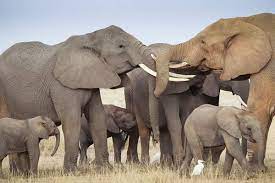 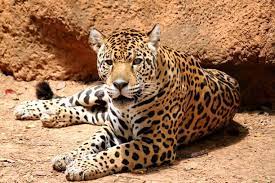 Ptolemaios II:n kaudelta alkaen Aleksandriassa on nähtävissä selviä väestön egyptiläistymisen merkkejä. Isis ja Osiris lupasivat tällöin siunausta myös kreikkalaisille. Egyptiläisiä veistoksia pystytettiin kreikkalaisten viereen. Aleksandrian kuninkaanpalatsissa juoniteltiin usein väkivaltaisesti, mutta toiosaalta Aleksandria oli kirjastonsa ja hovissa vaikuttaneiden lukuisten tiedemiesten ansiosta myös vanhan tiedon keruun keskus. Manetho Sebennytoslainen laati vuoden 250 eKr. paikkeilla vanhojen kuningasluetteloiden perusteella faraoiden historian. Kallimakhoksen kaltaiset runoilijat sekä tutkijat, kuten Eratosthenes, joka laski maapallon ympärysmitan, edustivat Aleksandrian kuuluisaa oppineisuutta.Erot Aleksandrian kaupungin ja maaseudun, Khoran, välillä olivat hyvin suuret. Maaseudun alkuperäisväestön yhteiskunnallinen asema oli kaikkea muuta kuin helppo. Väestöryhmien väliset ristiriidat kärjistyivät jatkuvasti. Vaihtotalouteen tottuneet egyptiläiset tutustuivat nyt rahatalouden ”siunaukseen”. Virkakielinä käytettiin kreikkaa ja tavallisen kansan osalta demoottista kieltä. Maan sisäosissa  asui verraten vähän kreikkalaisia. He olivat joko maanomistajia tai toimivat maakuntakaupungeissa hallintovirkailijoina. Heidän rinnallaan egyptiläisten suuri enemmistö eli noudattaen vanhoja lakeja ja esi-isiensä uskonnollisia sääntöjä. 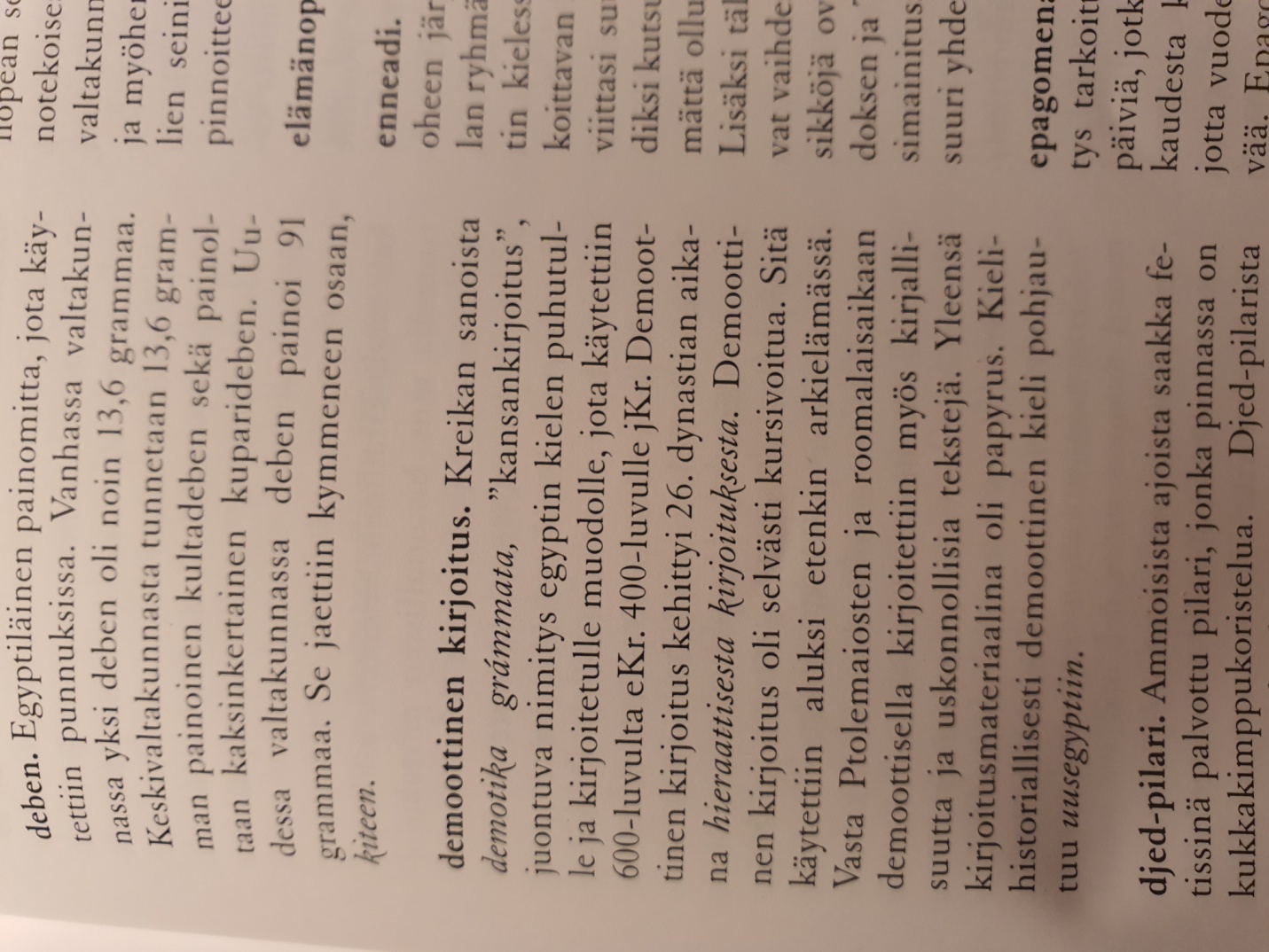 Faijum oli oikeudellisesti erityisasemassa. Sinne asutettiin kreikkalaisia sotilaita. Kuninkaallisista verovirkamiehistä, kuten papyrusarkistostaan tunnetusta Zenonista, tuli Faijumissa suurmaanomistajia. Kuninkaan maita kasvatettiin parantamalla kastelua kanavalla, jonka nykyinen nimi on Bahr Jussuf, sekä rakentamalla kasteluvesiallas. Sato moninkertastui. Toinen poikkeusasemassa ollut kaupunki oli Ptolemaios I:n Theban maakuntaan Abydoksen lähelle perustama kreikkalainen Ptolemais, jossa aloitettiin Aleksandrian mallin mukainen hallitsijan kultti. Myös kuninkaan hallintaan kuulunut ns. kahdentoista peninkulman maa (” Dodekaskhoinos” ) Assuanin eteläpuolella oli erityisasemassa. Ptolemaiosten määrätietoinen asutuspolitiikka, kanavilla toteutettu peltojen kastelu ja uusi, vetojuhtien käyttämä vedennostopyörä kasvattivat peltoalaa kaikkialla maassa. Väkiluku nousi ravinnon tarjonnan kasvun myötä viiden ja kuuden miljoonan välille. Kreikkalaiset ajoivat temppelien rakentamista kaikissa Egyptin kaupungeissa. Lähes kaikkia temppeleitä uusittiin. Ptolemaiokset moninkertaistivat kulttipatsaiden ja pienten kappelien määrän lisätäkseen valtion tuloja. Egyptiläisen kulttiyhteisöjen oli osallistuttava niiden ylläpitoon. Kullakin palvontapaikalla jumalanpalvelukset jaettiin kymmenen päivän jaksoihin (dekadeihin), joihin valtionhallinto myi osuuksia egyptiläisille perheille. Kaikkiin hautausmaihin kuului valtiollisen juhlakultin palvontapaikkoja kummallekin väestöryhmälle. Hautausmaalla oli lisäksi osireion sekä eläinten hautausmaa, jonne eläinhahmoisiin egyptiläisiin suojelusjumaliin kuuluvat pyhät eläimet haudattiin. Egyptiläisten temppelien papit saivat itse huolehtia paikallisten perinteiden mukaisesta kultista. Heidän temppelikouluistaan kehittyi näin ollen perinteiden vaalijoita. Palvontamenot ja hieroglyfikirjoitukset eristettiin kreikkalaisuuden vaikutuksilta. Toisaalta kreikkalainen hallinto saneli kehityksen kuninkaallisten määräysten ja temppelisynodin kautta. Kulttiin liittyvän aineellisen puolen ja oraakkelilaitoksen hallinto järjestettiin kaksikieliseksi. Aleksandriassa asuneen Ptolemaiosten hallitsijahuoneen poliittiset oraakkelit annettiin ja kirjattiin muistiin demoottisella kielellä. Alueen korkeimpana kreikkalaisena hallintovirkailijana oli aluksi nomarkki ja sitten strategi. Hän oli samalla egyptiläisten temppeleiden ylipappi. Kuninkaan kirjureiden demoottisessa kirjoituksessa näkyy selvä kreikan kielen vaikutus, varsinkin kertomakirjallisuudessa. Ptolemaios II ( 282 – 246 eKr.) ja Ptolemaios III ( 246 – 222 eKr. ) ottivat käyttöön kuninkaallisen perheen ja dynastisen kultin, joka sai alkunsa kuolleiden kuningattarien Arsinoe II:n ja Berenike II:n palvonnasta. Ptolemaios IV:n (221 – 204 eKr.) aikana Egypti joutui vakavaan talouskriisiin voitettuaan Rafian taistelun ( 216 eKr.) Syyrian hallitsijaa Antiokhos III:tta vastaan, sillä Egyptin joukkoihin tilapäisesti otettuja sotilaiden huolto kävi kalliiksi. Kuningashuoneen sisäiset juonittelut, korruptio ja talousasioiden osaamaton hoito saivat Ylä-Egyptiin irtautumaan vuosikausiksi keskusvallasta ja tunnustamaan kaksi vastakuningasta ( 206 – 186 eKr.)Ptolemaiosten valtakunta ja Meroe Etelä-Egyptissä sijainnut kushilaisten valtakunta, jonka keskuksena oli Napata, jäi Psammetikos II:n 26.dynastian aikaan tekemän sotaretken jälkeen eristyksiin pohjoisen kehityksestä. Kuningashuoneessa kuitenkin säilytettiin egyptiläiset kulttuurimuodot. Osiris ja Isis olivat kuolleiden palvonnassa keskeisiä jumalia. Vasta 200-luvun eKr. jälkeen temppelien seinille ilmestyi kushilaisten omia jumalia, kuten ihmishahmoinen Sebiumeker, norsu, käärme ja leijonapäinen Apedemak. 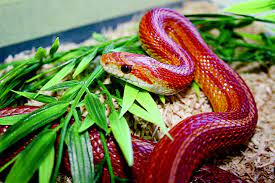 Kushlilaiset pitivät yllä kauppasuhteita Persian suurkuninkaaseen, mutta käyttivät hyväkseen toisen persialaiskauden vallanpitäjien heikkoutta noustaakseen itse valtaan Ala-Nubiassa, josta tuli jälleen kushilainen. Yhä useammat hallitsijat asuivat etelässä tärkeän kauppareitin päätepisteessä sijainneessa Meroessa. Kuningas nimeltä Ergamenes ( noin 270 – 260 eKr. ) määräsi itsensä haudattavaksi Meroeen, vaikka Napatan papit kenties yrittivät vastustaa päätöstä. Meroen nekropoliin rakennettiin jyrkkäseinäisiä pyramideja ja niihin egyptiläisiä kultti- ja hautakammioita. Paikallinen kieli löi itsensä nopeasti läpi kuolleiden palvonnassa. Tähän tarkoitukseen kehitettiin meroiittinen kirjoitus, jonka lisäksi kokeiltiin egyptiläisiin hieroglyfeihin pohjautuvaa kirjoitusta.Kushilaisilla ei ollut mitään mahdollisuuksia Ptolemaios II:n raskaasti aseistautuneita joukkoja vastaan. Egyptin joukot hyökkäsivät Aa-Nubiaan vuonna 275 eKr. tavoitteenaan ennen kaikkea päästä käsiksi Wadi Allakin kultaan. Ptolemaios II:n perusti Wadi Allakin itäpuolelle Berenike Pankhrysosin ( ”täyskultaisen”) kaupungin. Kushilaiset vuorostaan käyttivät hyväkseen Egyptin heikkoutta Theban vastakuninkaiden aikana ( vuodesta 204 eKr.) ulottaakseen valtansa Ala-Nubiaan saakka. Tällöin he lujittivat Filensaareen kohdistamiaan vaatimuksia jatkamalla egyptiläisen Arensnufiksen temppelin rakentamista. Kushilaiset pääsivät viimein Ptolemaios IV:n kanssa sopimukseen. Filen temppeli pidettiin vastedes avoimena myös etelästä tuleville palvojille. Ptolemaiokset ja kushilaiset rakensivat Ala-Nubiassa Thotin temppeliä Dakkessa  ja Amonin temppeliä Debodissa. Vanhat teologiset siteet solmittiin uudelleen. Edfun horushaukkajumala yhdistettiin ”etelän” eli Kushin Horukseen. ”Dodekaskhoinos” julistettiin Assuanissa 120 kilometriä etelään sijaitsevaan Hierasykaminokseen asti vapaakauppavyöhykkeeksi. Alue oli silti edelleen Ptolemaiosten hallinnassa, joten he hallitsivat myös uudelleen käynnistynyttä kullan louhintaa Wadi Allakissa. Kreikkalaisvallan päättyminen Syyrian kuninkaan Antiokhos IV:n hyökkäys Egyptiin vuonna 168 eKr. johti Aleksandriassa Dionusios Petosarapiksen johtamaan kapinaan. Memfiissä, Faijumissa ja Thebassa puhkesi yhteiskunnallisia levottomuuksia. Kun vieraat joukot oli karkotettu, ilmeni selvä uudistusten tarve. Taloudellisten uudistusten lisäksi temppelilaitosta kulttiyhteisöineen oli uudistettava. Egyptin temppelien suuri jälleenrakentamisvaihe ajoittui viimeisten Ptolemaiosten kaudelle. Tänä aikana Rooman vaikutus ja kiinnostus Egyptiin kasvoi alati ja väestö kärsi yhteiskunnallisesta eriarvoisuudesta, mutta maan suurimmat temppelit uudistettiin ja osa rakennettiin kokonaan uudestaan. Näitä pyhäkköjä olivat esimerkiksi Opetin temppeli Karnakissa, Horuksen temppeli Edfussa (rakennustyöt saatettiin  päätökseen vuonna 70 eKr.). Hathorin temppeli Denderassa ja Isiksen ja Harpokrateen temppeli Filensaarella. Rakentamisen rahoittivat tavalliset ihmiset kulttiyhteisöjen kautta. Niinpä se yleensä kesti useita vuosikymmeniä.Temppelikeskusten taloudellisen merkityksen vuoksi temppelialueella toimivat papit ja sen ympäristössä asuva kansa olivat tiiviissä kanssakäymisessä keskenään. Vielä kerran kaikki uskonnollinen tietämys koottiin temppelikouluihin. Kaukana asuneilla faraoilla oli temppeleissä pelkkä muodollinen kulttitehtävä. Piirtokirjoituksissa on hallitsijan nimen asemesta usein enää pelkkä sana farao. Kahdella viimeisellä esikristillisellä vuosisadalla Egypti oli Rooman vaikutuspiirissä. Egyptin viljaa vietiin Roomaan ja Rooman senaattorit määräsivät Egyptin politiikasta. Passiivisen Ptolemaios VIII:n pitkä hallituskausi ( 164 ja 145 -116 eKr.) ja kuningashuoneen ajautuminen sisäisiin, väkivaltaisiin valtataisteluihin vaikuttivat väestöön tuhoisasti. Egyptiläiset nousivat vielä kerran kapinaan. Muuan Harsiese kirjoitutti 131/130 eKr. Thebassa ja el-Hibessä nimensä kuninkaalliseen kartussiin viimeisenä egyptiläisenä hallitsijana. Omaa kaupunginjumalaansa ja pyhää eläintään palvoneen väestön uskonnollinen nurkkakuntaisuus johti tämän jälkeen verisiin taisteluihin uskonnoltaan erilaisten alueiden välillä. Omalta osaltaan kehitykseen vaikutti myös väestön vihamielinen suhtautuminen yleensä nekropolien temppeleiden sidoksissa olleita, monista eri kansallisuuksista koostuneita sotajoukkoja vastaan samoin kuin sotilaiden toimeenpanevat mielivaltaisuudet. Muuan roomalainen lynkattiin, kun hän oli pahaa aavistamatta tappanut pyhän kissan. Kleopatra VII:n ( 51 – 30 eKr.) historiallisena osana oli hallita aikana, jolloin Egyptin itsenäisyys lopullisesti päättyi. Ensin Kleopatra solmi egyptiläisten pappien kanssa sopimuksen muita vallantavoittelijoita vastaan  ja pääsi sen jälkeen yhteisymmärrykseen  roomalaisten vallanpitäjien kanssa. Hänen rakkaussuhteensa Caesariin , jonka hän oli kutsunut Aleksandriaan, kantoi hedelmää, joskin Aleksandrian palatsialueilla puhkesi Caesarin vierailun aikana vuonna 47 eKr. vakava kansallismielisten kapinapalo, jolla oli kohtalokkaat seuraukset tietämyksen siirtymiselle jälkipolvien käyttöön. Kleopatra synnytti Caesarille pojan nimeltä Caesarion, jota hän käytti Caesarin kuoleman jälkeen taidokkaasti Egyptin edun ajamiseen. Valtansa vakuudeksi Kleopatra teetti Armantin ja Denderan temppelien seiniin kuvia itsestään ja pojastaan. Myöhemmin Kleopatra ei yrittänytkään salailla mieltymystään roomalaiseen tribuuniin Marcus Antoniukseen, joka oli Caesarin poliittinen perillinen. Tämän kiinnostuksen syynä oli Kleopatran halu saada Kyproksessa ja Kiliakissa sijaitsevat Ptolemaiosten maat takaisin haltuunsa. Näin Kleopatra sitoi itsensä Marcus Antoniuksen kohtaloon. Caesarin ottopoika Octavianus, myöhempi Augustus, osasi käyttää hyväkseen närkästystä, jota pariskunnan egyptiläishellenistiseksi väitetty ja hyvin epäroomalainen, ylellisyyden  ja paheiden värittämä elämä herätti. Loppu on kuin suoraan romaaniin sivuilta. Aktionin meritaistelu tappion ( 31 eKr. ) ja Marcus Antoniuksen kuoleman jälkeen Kleopatra VII teki itsemurhan myrkkykäärmeen avulla. Augustus surmasi Kleopatran pojan. Kleopatran tytär Selene meni naimisiin Mauretanian Juba II:n kanssa, joka käytti ylpeänä egyptiläisiä Isis-symboleita metallirahoissaan. Egyptistä tehtiin vuonna 30 eKr. keisarillisen prefektin johtama Rooman provinssi. Egypti Rooman provinssina Augustus sijoitti Egyptiin useita legiooneja. Prefekti Gaius Petroniuksen hyökkäys Napataan 23 eKr. oli reaktio meroiittien aiemmin Assuanin seudulle tekemiin hyökkäyksiin. Roomalasiet puolustivat vaikutuspiirinsä rajana vyöhykettä, joka oli ns. Dodekaskhoinoksen eteläpuolella. Meroe ryhtyi käymään kauppaa pohjoisen kanssa ja koki uuden kukoistuksen, joka vielä kerran johti lukuisien egyptiläistyylisten temppelien rakentamiseen hedelmällisellä ”Meroensaaren” alueella, siis Butanan tasangolla Khartumin pohjoispuolella. Afrikan kanssa käyty välityskauppa ja siten Meroen valtakunnan vauraus päättyi vasta, kun Ala-Nubiaan muutti uusia nomadiheimoja. Meroen valtakunnan romahdus seurasi vuonna 350 jKr., kun kristinuskoon kääntynyt Aksumin (Etiopian) kuningas Ezana pani toimeen sotaretken kushilaisia vastaan. Egypti koki tänä aikana saman kohtalon kuin muut riistetyt keisariajan Rooman provinssit. Viljaa, papyrusta ja arvokkaita kovia kivilajeja Mons Porfyrioksen ja Mons Claudianuksen louhoksista itäiseltä aavikolta sekä graniittia ja alabasteria Assuanista ja itäiseltä aavikolta vietiin ensin Roomaan ja myöhemmin myös Konstantinopoliin. Rooman valtakunnan aukiot ja sirkusareenat koristeltiin egyptiläisillä obeliskeilla ja patsailla. Italian kaupunkien Isis-pyhäköissä, joissa harjoitettiin salamyhkäisiä riittejä, oli kirjava kokoelma aitoegyptiläisiä ja egyptiläistä jäljitteleviä esineitä. Keisari Hadrianus, jolla oli käytössään egyptiläisiä neuvonantajia, näyttää olleen henkilökohtaisesti kiinnostunut kreikkalais-egyptiläisistä kulteista, vaikkakin lähinnä ulkokohtaisesti, kuten Rooman lähellä olevan Tivolin huvilan egyptiläisiä jäljittelevät rakennukset osoittavat. Keski-Egyptissä sijainnut Antinooupoliksen kaupunki perustettiin uudelleen Hadrianuksen lemmikin Antiooneksen muistoksi, joka hukkui keisarin Egyptin- matkalla Niiliin, ja Antiooksen palvonta aloitettiin myös Egyptissä. Roomalaisajan kosmopoliittisessa Aleksandriassa poliittiset, yhteiskunnalliset ja uskonnolliset levottomuudet olivat yleisiä. Perinteiseen muinaisegyptiläiseen teologiaan sulautui Aleksandriassa kreikkalaisia, juutalaisia ja myöhemmin myös kristillisiä käsityksiä. Tämä teologia heijastuu vielä nykyisinkin kolminaisuusopissa, taivaanastumisessa ja Neitsyt Mariaa ja lasta esittävissä maalauksissa. Serapiin ja Isiksen palvonta kilpaili vielä 200-luvulla jKr. kristinuskon kanssa. Muualla maassa asuneet egyptiläiset palvoivat jumaliaan edelleen omissa temppeleissään. Uudet lait kuitenkin säätelivät kulttielämää. Temppeleitä rakennettiin ja uudistettiin Rooman hallitsijoiden nimissä. Esnan myöhempien temppelikirjoitusten uskonnollinen ajattelun syvällisyys hakee vertaistaan aiemmalta ajalta. Filen temppeliä pidettiin auki vielä kristillisellä ajalla Justianuksen hallituskaudelle  ( 527 – 565 jKr.) saakka paitsi kauneutensa vuoksi myös siksi, että temppelillä oli vahvat siteet Egyptin eteläpuolisella alueella asuneisiin heimoihin. Nuorimmat demoottiset kirjoitukset ovat peräisin tästä temppelistä. Etelässä asuneet nomadikansat tekivät 200-luvun jKr. puolivälistä alkaen hyökkäyksiä Ylä-Egyptiin kylväen tuhoa. Dodekaskhoinos jouduttiin lopulta luovuttamaan heille. Tämän jälkeen valtio lakkasi tukemasta egyptiläisiä  kultteja, mutta varsinkin Ylä-Egyptin asukkaat pitivät vielä 300 – 400 luvulla jKr. kiinni ”pakanallisuudestaan” ja pyhien eläintensä palvonnasta, vaikka suuri osa Egyptiä oli tässä vaiheessa jo kääntynyt kristinuskoon. Muumiointia harjoitettiin vielä kristillisellä kaudella 600-luvulle saakka. Keisari Theodosius antoi käskyn pakanallisen palvonnan lopettamiseksi. Aleksandrian pakanallisen filosofi Hypatian murha, jonka kiihkoilevat munkit panivat toimeen vuonna 415 jKr.  merkitsi Aleksadrian pakanallisten filosofikoulujen loppua. Faraoiden Egyptin historia päättyi keisariajan lopulla, mutta muinaisegyptiläisten kulttuurin perinteet säilyivät koptilaisen kristinuskon välityksellä pitkään, osin meidän aikaamme saakka. Egypti Rooman provinssina 